55 Portuguese International Championships 2020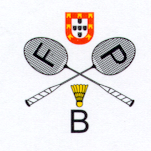 Caldas da Rainha, 5 - 8 November 2020Accommodation and Transport Form All booking should be made before October 16, 2020 to events@fpbadminton.ptSingle Rooms*Add more lines if neededDouble Rooms*Add more lines if neededTriple RoomsArrival to Lisbon International AirportDeparture ** Place and time of departure for the airport must be confirmed with the organization during the tournamentResponsible for bookingResponsible for bookingNational AssociationContact PersonE-mail addressPhone number#*NameArrival dateDeparture dateHotel Nr1234#*NameArrival dateDeparture dateHotel Nr11223344#*NameArrival dateDeparture dateHotel Nr111222#SurnameNameDateTimeFlight12345#SurnameNameDateTimeFlight12345